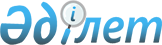 Об утверждении объемов субсидирования повышения продуктивности и качества продукции аквакультуры (рыбоводства) на 2021 годПостановление акимата Кызылординской области от 11 марта 2021 года № 227. Зарегистрировано Департаментом юстиции Кызылординской области 12 марта 2021 года № 8184
      В соответствии с приказом заместителя Премьер-Министра Республики Казахстан - Министра сельского хозяйства Республики Казахстан от 4 октября 2018 года № 408 "Об утверждении Правил субсидирования повышения продуктивности и качества продукции аквакультуры (рыбоводства)" (зарегистрировано в Реестре государственной регистрации нормативных правовых актов за номером 17583) акимат Кызылординской области ПОСТАНОВЛЯЕТ: 
      1. Утвердить прилагаемые объемы субсидирования повышения продуктивности и качества продукции аквакультуры (рыбоводства) на 2021 год.
      2. Государственному учреждению "Управление сельского хозяйства Кызылординской области" принять меры, вытекающие из настоящего постановления.
      3. Контроль за исполнением настоящего постановления возложить на заместителя акима Кызылординской области Жаханова Б.Д.
      4. Настоящее постановление вводится в действие по истечении десяти календарных дней после дня первого официального опубликования.  Объемы субсидирования повышения продуктивности и качества продукции аквакультуры (рыбоводства) на 2021 год
					© 2012. РГП на ПХВ «Институт законодательства и правовой информации Республики Казахстан» Министерства юстиции Республики Казахстан
				
      Аким Кызылординской области 

Г. Абдыкаликова

      "СОГЛАСОВАНО"

      Министерством сельского хозяйства

      Республики Казахстан
Утверждены постановлениемакимата Кызылординской областиот 11 марта 2021 года № 227
№
Виды продукции аквакультуры (рыбоводства)
Объем производства продукции 
Сумма субсидии
№
Виды продукции аквакультуры (рыбоводства)
тонна
тысяч тенге
1.
Карповые виды рыб и их гибриды
20,0
8400,0